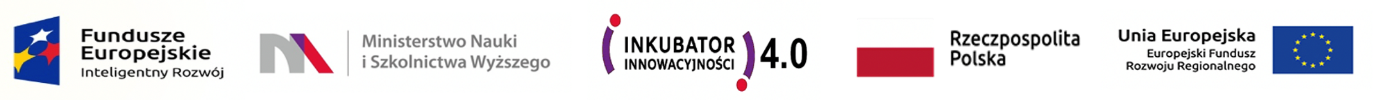 
UNIWERSYTET KAZIMIERZA WIELKIEGOW BYDGOSZCZYul. Chodkiewicza 30, 85 – 064 Bydgoszcz, tel. 052 341 91 00 fax. 052 360 82 06NIP 5542647568 REGON 340057695www.ukw.edu.plUKW/DZP-281-D-3/2022	Bydgoszcz, 09.02.2022r.Do wszystkich WykonawcówDotyczy:	postępowania o udzielenie zamówienia publicznego prowadzonego w trybie zapytania ofertowego  na ZAWIADOMIENIE O WYBORZE OFERTY NAJKORZYSTNIEJSZEJ w części nr 1, 3,UNIEWAŻNIENIU w części nr 2, 4Zamawiający informuje, iż w postępowaniu o udzielenie zamówienia publicznego dokonał wyboru najkorzystniejszej oferty, jaką jest: Część nr 1,3 – oferta nr 1 BIONOVO ANETA LUDWIG, UL . NOWODWORSKA 7,59-220 LEGNICAUzasadnienie wyboru: Zamawiający wybrał ofertę najkorzystniejszą wg przyjętych kryteriów oceny ofert, określonych w Specyfikacji Istotnych Warunków Zamówienia. Oferta z ceną brutto: część 1 11489,19 zł. , część 3 1198,86 zł. terminem dostawy: do część 1 10 dni kalendarzowych, część 3 16  dni kalendarzowych uzyskała ilość punktów, 100,00 (cena brutto – 80,00 pkt., termin dostawy – 20,00 pkt.).Zamawiający, informuje, iż w niniejszym postępowaniu o udzielenie zamówienia publicznego, uczestniczyli poniżej wymienieni Wykonawcy:Streszczenie oceny i porównania ofert zawierające punktację przyznaną ofertom w każdym z kryterium oceny ofert i łączną punktację:Zamawiający informuje, iż działając na podstawie ustawy z 11 września 2019 r. - Prawo zamówień publicznych (Dz. U. z 2019 r. poz. 2019) unieważnia przedmiotowe postępowanie o udzielenie zamówienia publicznego w częściach 2,4 .    Zgodnie z dyspozycją w/w przepisu postępowanie o udzielenie zamówienia publicznego   unieważnia się, jeżeli nie złożono ważnej oferty .   Mając  powyższe  na  względzie  uznać  należy,  iż  zachodzi  przesłanka  unieważnienia  postępowania na w/w podstawie prawnej.Kanclerz UKW/-/mgr Renata MalakDOSTAWĘ SPRZĘTU LABORATORYJNEGO, Numer ofertyFirma (nazwa) lub nazwisko oraz adres Wykonawcy1.BIONOVO ANETA LUDWIG UL NOWODWORSKA 7,59-220 LEGNICANr częściNr ofertyIlość punktów w kryterium cenaIlość punktów w kryterium termin dostawyRazem1180,0020,00100,003180,0020,00100,00